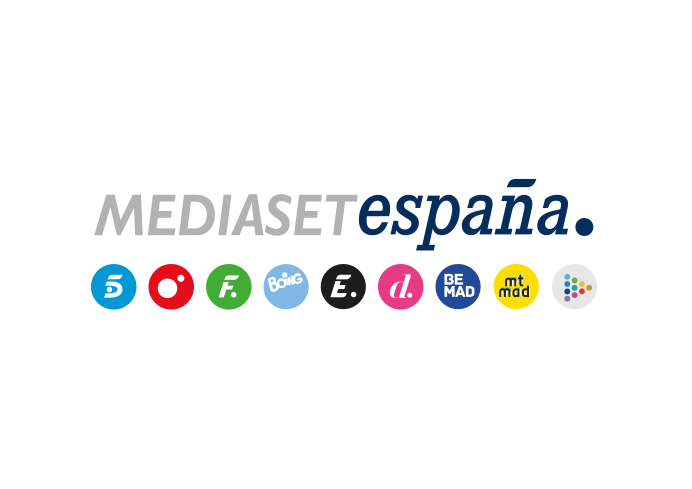 Madrid, 18 de abril de 2023Lara Álvarez presentará la nueva versión de ‘Me resbala’ que prepara Mediaset EspañaEl programa reúne a grandes cómicos españoles que se enfrentan a diferentes pruebas en una delirante competición haciendo gala de su capacidad de improvisación y su sentido del humor.Resbalones, caídas, retos imposibles, alocadas situaciones y, sobre todo, humor y diversión son las claves de ‘Me resbala’, mítico formato televisivo que ahora regresa a televisión en Mediaset España con Lara Álvarez como maestra de ceremonias.Producido en colaboración con Shine iberia, ‘Me resbala’ es un disparatado concurso el que un grupo de grandes humoristas españoles participan en retos en los que se pone a prueba su capacidad de improvisación y su espontaneidad a la hora de sacar a relucir su vis cómica y sus dotes de interpretación en diferentes situaciones. ‘Teatro Dependiente’, auténtica seña de identidad del programa, ‘Alfabody’, ‘Palabras corrientes’, ‘Giros lingüísticos’, ‘¿Está consuelo?’, ‘Fotomímica’ o ‘Kara o ke ase’ serán algunos de los retos de la nueva versión del programa, que incluirá además juegos inéditos. ‘Me resbala’ es la adaptación española de ‘Vendredi tout est permis avec Arthur’, estrenado en Francia en 2011 y versionado desde entonces con gran éxito de audiencia en más de 25 territorios, como EE.UU., México, Italia, Francia, Portugal, Argelia, Australia, Brasil, Canadá, China, Colombia, Dinamarca, Finlandia, Alemania, Indonesia, Israel, Líbano, Holanda, Noruega, Polonia, Portugal, Rumania, Eslovenia, Tailandia, Turquía y Uruguay.